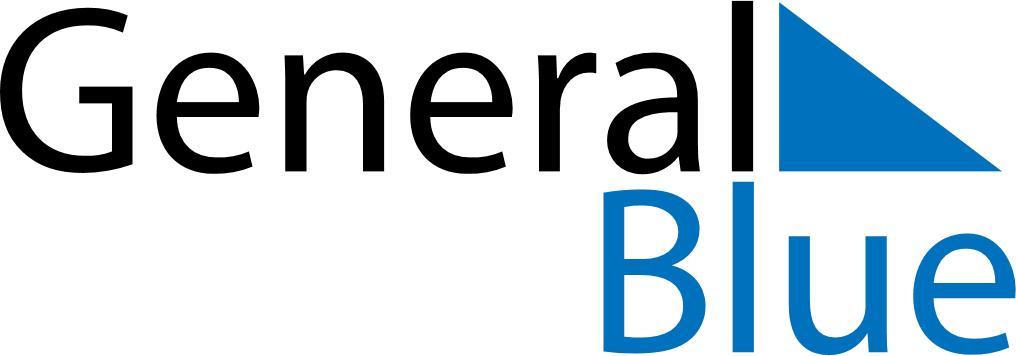 November 2022November 2022November 2022November 2022San MarinoSan MarinoSan MarinoMondayTuesdayWednesdayThursdayFridaySaturdaySaturdaySunday1234556All Saints’ DayCommemoration of the deceased789101112121314151617181919202122232425262627282930